ส่วนราชการ  คณะวิทยาศาสตร์  มหาวิทยาลัยอุบลราชธานี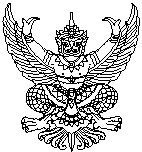 ที่  อว ๐๖๐๔.๗.๑.๒/พิเศษ                                     วันที่.......เมษายน ๒๕๖๔เรื่อง   ขออนุญาตให้นักศึกษาเข้าปฏิบัติงานทดลองและงานวิจัย ภายในอาคารคณะวิทยาศาสตร์เรียน    คณบดีคณะวิทยาศาสตร์อ้างประกาศ คณะวิทยาศาสตร์ มหาวิทยาลัยอุบลราชธานี ที่ ๒๖/๒๕๖๔ เรื่อง มาตรการป้องกันและเฝ้าระวังการระบาดของโรคติดเชื้อไวรัสโคโรนา ๒๐๑๙ (Covid-19) ระลอกใหม่ วันที่ ๑๖ เมษายน พ.ศ. ๒๕๖๔  ข้อ ๔ “นักศึกษาระดับปริญญาตรี นักศึกษาระดับบัณฑิตศึกษา และนักเรียนในโครงการ วมว. ที่ต้องเข้ามาทำวิจัยโครงงานพิเศษ (Special project/Senoir project) และวิทยานิพนธ์ (Thesis) ระหว่างวันที่ ๑๙ ถึง ๓๐ เมษายน ๒๕๖๔ ให้อาจารย์ที่ปรึกษาจัดทำบันทึกข้อความขออนุญาตเข้ามาปฏิบัติงานที่ไม่ใช่กิจกรรมการเรียนการสอนและชี้แจงเหตุผลความจำเป็นเสนอคณบดีเพื่อพิจารณา” ในการนี้ กระผม/ดิฉัน ........................................................... ตำแหน่ง ............................................. สังกัดภาควิชา …………………… คณะวิทยาศาสตร์ ทำหน้าที่เป็นอาจารย์ที่ปรึกษารายวิชาโครงงานพิเศษสำหรับนักศึกษาระดับปริญญาตรีและวิทยานิพนธ์สำหรับนักศึกษาระดับปริญญาโท/เอก ซึ่งการปฏิบัติงานทดลองและวิจัยยังไม่แล้วเสร็จ เพื่อให้การเรียนการสอนรายวิชาโครงงานพิเศษและงานวิจัยวิทยานิพนธ์ดำเนินเป็นไปด้วยความเรียบร้อยและก่อประโยชน์สูงสุดทางการศึกษาต่อนักศึกษา ดังนั้น ดิฉันจึงขออนุญาตให้นักศึกษาเข้าปฏิบัติงานวิจัย ณ ห้องปฏิบัติการ ……………… อาคาร ………………….. คณะวิทยาศาสตร์ ระหว่างวันที่ …... ถึง …… เมษายน ๒๕๖๔ ดังรายชื่อต่อไปนี้ ทั้งนี้ ขอรับรองว่านักศึกษาภายใต้การดูแลทุกคนไม่มีประวัติการเดินทางไปยังพื้นที่เสี่ยงสูงและพื้นที่ควบคุมตามประกาศของรัฐ และได้แนบผลประเมินความเสี่ยงเพื่อการควบคุมโรคติดเชื้อไวรัสโคโรนา ๒๐๑๙ (Covid-19) มหาวิทยาลัยอุบลราชธานี “ฮัก ม.อุบลฯ (HUG UBU)” ที่แสดงผลประเมิน “เสี่ยงต่ำ” (สีเขียว) หรือมีการรับรองจากงานควบคุมโรค โรงพยาบาลมหาวิทยาลัยอุบลราชธานีว่า “ไม่ต้องกักตัว” มาเพื่อประกอบการพิจารณาด้วย  สำหรับการปฏิบัติงานทดลองและงานวิจัยของนักศึกษาจะดำเนินตามมาตรการ D-M-H-T-T อย่างเคร่งครัดจึงเรียนมาเพื่อโปรดพิจารณา(..........................................................)   อาจารย์ที่ปรึกษาโครงงาน/วิทยานิพนธ์ที่ชื่อ-สกุลนักศึกษารหัสประจำตัวนักศึกษาข้อมูลสแกนเข้า-ออกอาคาร (เลือก )๑.( ) มี         ( ) ไม่มี๒.( ) มี         ( ) ไม่มี๓.( ) มี         ( ) ไม่มี๔.( ) มี         ( ) ไม่มี๕.( ) มี         ( ) ไม่มี๖.( ) มี         ( ) ไม่มี๗.( ) มี         ( ) ไม่มี